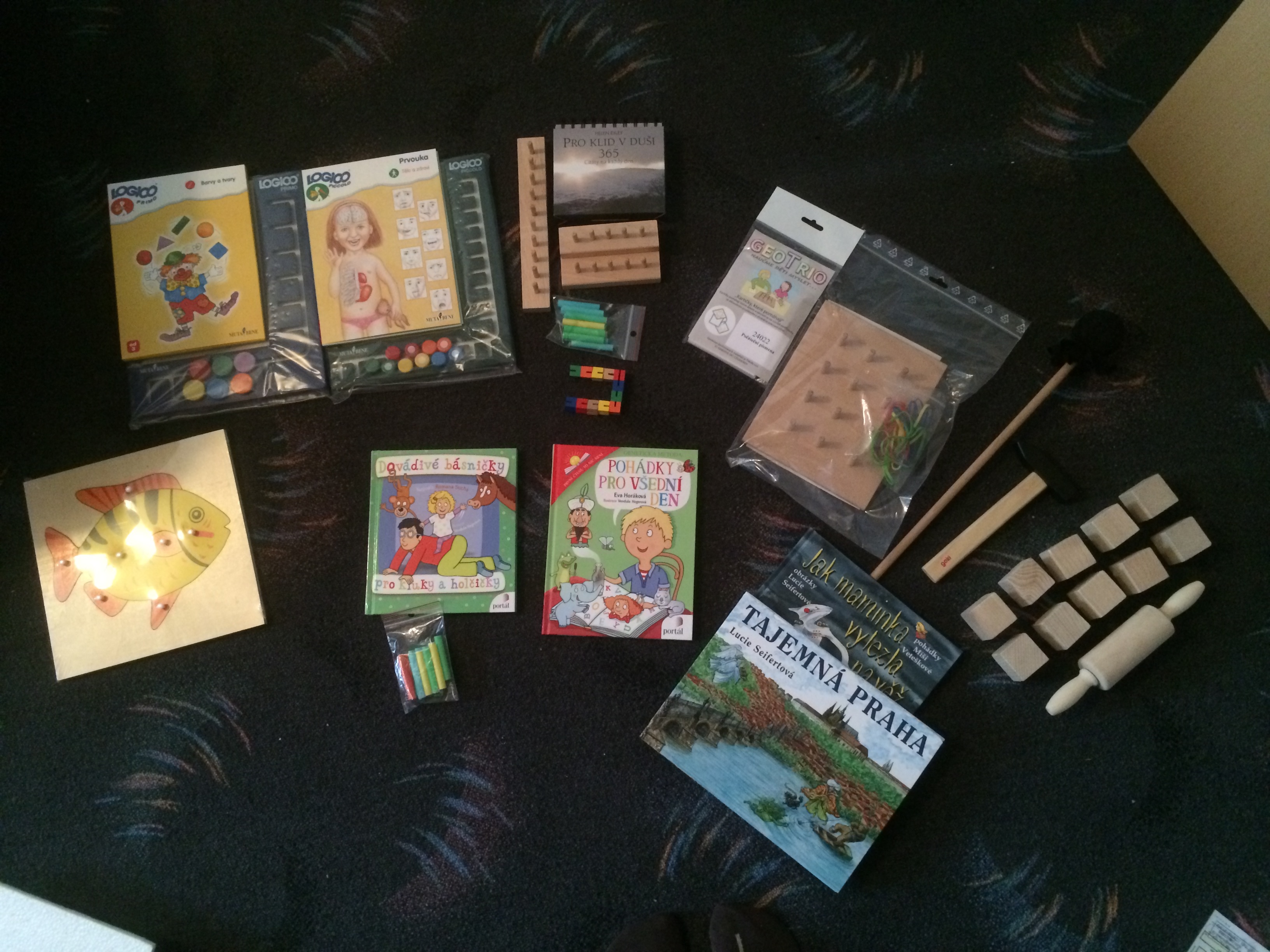 Zleva:http://www.mutabene.czLogico – učební pomůcka pro děti od 3 let, ale jsem přesvědčená, že i Verunka, která bude mít 3 v únoru to hned o Vánocích  zvládne  donesu vám ji pak hned ukázat. http://www.mamafaktura.czLucka tam tyto stojánky na navlékání brček či špulek s nitěmi zatím nemá, ale v co nejbližší době by je tam měla dát. Kostičky barevné jsou na gumičce – spíše pro starší děti skrz počty a matematickou představivosthttp://oskola.czodsud je GeoTrio – desku s kolíčky a gumičkami na natahování přinesu na kurz i jen tak bez kartiček, které jsou skvěle vymyšlené a tématicky rozdělené – já vzala holkám začáteční písmena slov, ale témata jsou všelijakáhttp://www.truhlarstvinozka.czdřevěný pomocník na rozvícení pro malé děti – skvělý nápad, Verunka už čile používá – na konci koule černá, donesu vám jej ukázat na kurz - odsud mám i  kostky 1ks 5kč a váleček myslím za 40kč, tak akorát do ruček našich dětí, moc příjemné ceny i jinak drahých pomůcekLeporelo Tajemná Praha (Lucie Seifertová) je pěkně udělaná kniha, která když se otevře tak je 3D a k tomu popis – kupovala jsem Barunce, začala ji zajímat historie  Další dvě knížky jsou z nakladatelství Portal: pro Barunku pro první čtení:http://obchod.portal.cz/pohadky-pro-vsedni-den/a pro Verunku spolu s tipy na cviky i s básničkami, které určitě využiju i na našich kurzech http://obchod.portal.cz/dovadive-basnicky-pro-kluky-a-holcicky/http://montessorihracky.cz/cs/Puzzle Ryba – pro Verču i na kurz, chci koupit víc, ale více už neměli, vyprodali, takže udělám asi objednávku:Odsud jsou i ryby či stínohra ,které nosím na kurz, koukněte.http://montessorihracky.cz/cs/motoricke-hracky/1220-rybolov-magneticka-hra-aquari-4019359827370.html?search_query=puzzle&results=207http://montessorihracky.cz/cs/didakticke-hracky/1225-prirad-co-kam-patri-stiny-4019359841703.html?search_query=puzzle&results=207Co na fotce není: http://autismus-a-my.cztaky pěkné hračky či montessori pomůckyZde: www.rajdeskovek.czJsem koupila toto „šití“ http://www.rajdeskovek.cz/stavebnice/fil-041030039Věřím, že to bude bavit obě holky, viděla jsem to na školení v Boleslavi a moc se mi to líbilo, tak uvidíme, jak budou holky tvořit....a stejně tak to opět vezmu i na kurz. Jinak pán z deskovek prý všechny hry, které nabízí, také osobně hrál, takže poradí co a jak...v obchodě na Praze 5.Když už jsem u her, tak myslím že Albi také nemá vůbec špatné hry:My máme kostku Abecedu (http://www.albi.cz/hry-a-zabava/abeceda/) a obdobu této hry (http://www.albi.cz/hry-a-zabava/jenga-3v1/) máme z tchiba a Verunka ji se mnou a Barunkou taky ráda hraje – stavíme věž...vytahujeme kostky a dáváme nahoru a čekáme komu věž spadne...Zpět k veletrhu:Zde: www.dobrodej.czJsem kupovala ovčí rouno (na zdobení vánočního stromečku s vámi a dětmi na kurzu) a vypadá to, že tu mají i krásné jiné pomůcky, hračky, skládačky...Zde: http://www.ceske-montessori-pomucky.czJsem chtěla koupit pěknou pomůcky na kurzy – duhu – ale už ji neměli, tak až pojedu na zumbu do Kralup, zkusím se tam zastavit Tady u toho stánku: http://www.aladine.cz jsem se pouze pozastavila – spousta věcí – kreativních sad, razítek....kdybych měla čas, vyrobím si –nakreslím si sama tričko...určitě zkusím příští rok! http://www.cestou-montessori.eupomůcky které lze najít i na netu podle mě ale kdo nemá možnost tisku a laminace, rád koupí i tadyhttp://www.lucieernestova.czod Lucie já mám inspirační karty , které jsem objednala u mamafakturyhttp://www.lucieernestova.cz/obchod/inspiracni-karty/cesta-k-sobe-v-ramecku/má zajímavé a na mě uklidňujícím dojmem působící ilustrace, materiály, prostě pěkné a trošku jiné než běžné http://akademierodicovstvi.cztaké zde měla stánek paní, která měla zajímavou dřevěnou postavičku holčičky a kluka na oblékání různými látkami, což mě zaujalo, ale na webu vidím pouze jejich prvotní záměr a to je vzdělávání rodičů, řekla bych podobně jako to „rozjela“ Katka Králová s Nevýchovou (http://www.nevychova.cz) ...všechny tyto rady jsou určitým návodem, avšak musíme je brát s rezervou a řídit se vlastním rozumem www.sedeesJelikož jsem nedávno řešila pokojík holkám, stejně jako i židle, zaujal mě stánek s nimi, tak jen inspirace pro vás... my máme židli Jitro (http://www.jitro-zidle.cz) a jsou super. Tyto vypadají také hodně kvalitně a jsou řekla bych veselejší Jinak pokojíček, který se velice povedl (navrhoval manžel inspirován jejich stránkymi, drobnosti doladil s panem Řeháčkem osobně a ceny také jsou přívětivé než jinde, takže doporučuji: http://www.atyp-nabytek.czKdybyste chtěli mrknout na náš pokojíček konkrétně, pošlete mi email, zašlu fotky.na tuto přednášku jsem se přihlásila...http://www.montessoricr.cz/vzdelavaci-kurzy/seminare/tajemstvi-a-symbolika-pohadek/7d3282f906cfed9c0a2cae83de1e7eb7/avšak nakonec tam z důvodu nemoci nebyla tady ta paní měla krásné pastelkovníky:http://www.fler.cz/zbozi?where=zbozi&search=masamiHolky moje už mají jiné(jednodušší), takže jsem nekupovala...http://www.material-montessori.cz/www-montessori-material-cz/eshop/16-1-FROEBEL-GIFTSkrásný dřevěný chytrý materiál..mít „zbytečných“ 5000kč jdu do celé sady ....i já bych si s tím hodiny vyhrála...ještě dva tipy z jarmarku v Čakovicích:http://www.glorious.czpěkné lahve na pitíwww.detskestolicky.czs maminkou Luckou jsme se bavili o dětském nábytku – tento je jiný než běžný, tak kouknětehttp://www.magsbags.czmoje zkušenost s těmito taštičkami – uvnitř je stříbro tudíž se potraviny nezkazí ikdyž je tam zapomenete do druhého či třetího dne  Tipy od Anety s ToníčkemObleceniwww.samikov.cz(Done by deer - krasne hrnecky a talirky, Lamama)Manasciwww.noe.cz(Oboustranne hracky-premeny mladat :), ale taky fajne byly potahy na kliku)A dopravni prostredky, jsou treba auto jako manasek na ruku a jeste tam ma strojek, takze hraje, tez dost dobre.. Vsechno se da prat na 40..www.zabavneuceni.czvsechny mozne puzzle pro nas vek, myslim Tonikuv, a puzzle v zabave postav si svou silnici kdykoliv, kdekoliv a jakkoliv, byla pro nas jasna volba.. Pak se k tomu muze dokoupit mesto ci farma..http://www.zabavneuceni.cz/silnice/d-70879/Knihahttp://www.svojtka.cz/shop/kniha/3546-cerveny-autobus.htmlDaji se vytahnout stranky z knihy a poskladat na zem jako puzzle a cerveny autobus natahnes a on si po tech cestickach jezdíTipy od Jitky Mrázkové s Filípkem:http://www.agatinsvet.cz/barevna-kulicka„pexeso“ které se dá využít i jinými způsoby – stavba pomocí roliček od toaletáku či válců z dřevěné stavebnice nebo druhá strana barvy – semafor...http://www.ikea.com/cz/cs/catalog/products/40286449/http://zlesa.blogspot.cz/PRO MIMINKA: černobílých hračkách a knížkách pro děti.Tu je pár odkazů:1)      PUZZLEhttp://www.modroocko.cz/hracka/puzzle-pro-nejmensi-vkladacka-cernobila-ryba-bigjigs/http://www.modroocko.cz/vyhledavani/%C4%8Dernob%C3%ADl%C3%A1/2)      KNIHY - Na českém trhu jsem našla tyto knihy:-          Moje první leporelo https://www.bux.cz/knihy/142529-moje-prvni-leporelo-se-zrcatkem.html-          Zvířátka – Rozkládací knížka pro nejmenší  https://www.bux.cz/knihy/171251-zviratka-rozkladaci-knizka-pro-nejmensi.html?ic=ostatni_kupuji&icc=crosseling-          Ještě mají Počítání 1,2,3 - Rozkládací knížka pro nejmenší  https://www.bux.cz/knihy/171253-pocitani-123-rozkladaci-knizka-pro-nejmensi.html?ic=dalsi_od_autora&icc=crosseling   ale ta mne tolik nezaujala.3)      KNIHY Z ANGLIE -          Spots and dots – černobílá knížka, kterou Filípek zbožňoval už v druhém měsíci-          Black and White-          Thats not my monstre – super dotykové knížky. Baví ho už 2 roky.-          Thats not my traktor – super dotykové knížky. Baví ho už 2 roky.4)      Tady je odkaz na závěs nad postýlku ZLesahttp://zlesa.blogspot.cz/2013/08/zaves-mobile.html